______________________________________________________________Постановление№ 18                                                                         от «02 » марта 2016 годао продлении договора аренды земельного участка  В соответствии с Земельным кодексом Российской Федерации, Федеральным Законом от 25.10.2001г. №137-ФЗ «О введении в действие Земельного кодекса Российской Федерации» (с изменениями и дополнениями), Федеральным законом от 23 июня 2014 года № 171-ФЗ «О внесении изменений в Земельный кодекс Российской Федерации и отдельные законодательные акты Российской Федерации» (с изменениями и дополнениями), Федеральным законом от 06 октября 2003 года № 131-ФЗ «Об общих принципах организации местного самоуправления в Российской Федерации» (с изменениями и дополнениями), Федеральным законом от 17 апреля . N 53-ФЗ «О внесении изменений в Земельный кодекс Российской Федерации, Федеральный закон «О введении в действие Земельного кодекса Российской Федерации», Федеральный закон «О государственной регистрации прав на недвижимое имущество и сделок с ним» и признании утратившими силу отдельных положений законодательных актов Российской Федерации», на основании обращения Общества с ограниченной ответственностью «Башкирская медь», Администрация сельского поселения Федоровский сельсовет муниципального района Хайбуллинский район Республики Башкортостан п о с т а н о в л я е т:	1.	Продлить срок действия договора аренды от 03 октября 2012  года № 227-12-39-зем  на земельный участок, общей площадью  13621 кв. м., из  земель сельскохозяйственного назначения,  с кадастровым № 02:50:080301:19, находящийся по адресу:   РБ, Хайбуллинский район,  с/с Федоровский  (далее ― Участок), с разрешенным использованием -  для сельскохозяйственного производства, на 11 месяцев, с 03 июля  2015   года по  02 июня 2016  года.	2. Обществу с ограниченной ответственностью «Башкирская медь» заключить дополнительное соглашение к договору аренды земельного участка от 03 октября 2012  года № 227-12-39-зем с  Комитетом по управлению собственностью Министерства земельных и имущественных отношений Республики Башкортостан по Хайбуллинскому району.	3. Контроль за исполнением настоящего постановления оставляю за собой.Глава сельского поселения                                                           Н.С. Лебедева   БашҠОРтостан  республикаҺынЫҢХӘйбулла  районымуниципаль районыНЫҢФЕДОРОВКА  АУЫЛ  СОВЕТЫАУЫЛ БИЛӘМӘҺЕ  БАШЛЫҒЫ453809, Хәйбулла районы,Федоровка ауылы, М. Гареев урамы, 24,тел. (34758) 2-98-31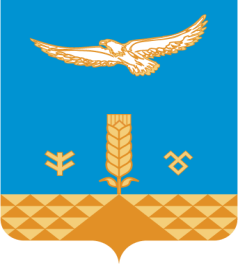 АДМИНИСТРАЦИЯсельскоГО  поселениЯФЕДОРОВСКИЙ сельсовет муниципального районаХАЙБУЛЛИНСКИЙ РАЙОНРЕСПУБЛИКИ БАШКОРТОСТАН453809, ул. М.Гареева, с.Федоровка, 24, Хайбуллинский район,тел. (34758) 2-98-31